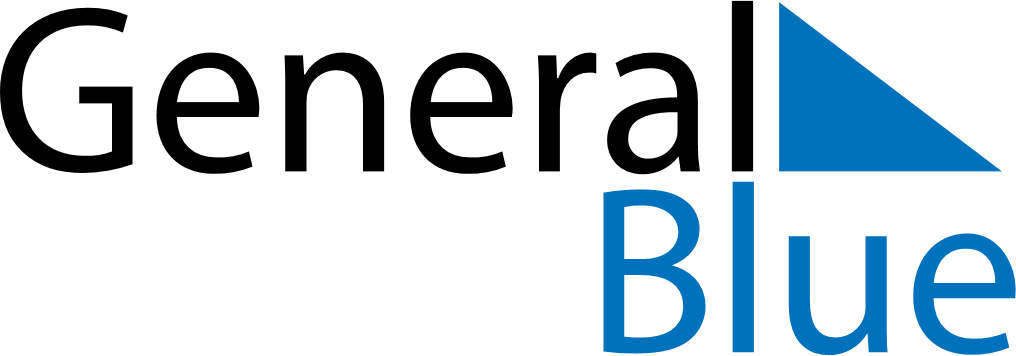 Daily PlannerSeptember 25, 2022 - October 1, 2022Daily PlannerSeptember 25, 2022 - October 1, 2022Daily PlannerSeptember 25, 2022 - October 1, 2022Daily PlannerSeptember 25, 2022 - October 1, 2022Daily PlannerSeptember 25, 2022 - October 1, 2022Daily PlannerSeptember 25, 2022 - October 1, 2022Daily Planner SundaySep 25MondaySep 26TuesdaySep 27WednesdaySep 28ThursdaySep 29 FridaySep 30 SaturdayOct 01MorningAfternoonEvening